ЧЕРКАСЬКА МІСЬКА РАДА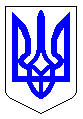 ЧЕРКАСЬКА МІСЬКА РАДАВИКОНАВЧИЙ КОМІТЕТРІШЕННЯВід 09.02.2018 № 50Про тимчасову заборону рухутранспортних засобівВідповідно до статті 40 Закону України «Про місцеве самоврядування в Україні», пункту 4 статті 19, пункту 4 статті 20 Закону України «Про автомобільні дороги», у зв’язку із виконання робіт на головному каналізаційному колекторі, враховуючи звернення директора комунального підприємства «Черкасиводоканал» Черкаської міської ради Овчаренка С.В. (лист від 05.02.2018 № 1879-18), виконком міської ради ВИРІШИВ:1. Тимчасово заборонити рух транспортних засобів вулицею Подолинського у районі перехрестя з вул. Чигиринською з 9 до 20 лютого 2018 року, без перекриття вул. Чигиринської.2. Директору комунального підприємства «Черкасиводоканал» Черкаської міської ради Овчаренку С.В.:  2.1. Встановити необхідні дорожні знаки та огородження, погоджені з Управлінням патрульної поліції в Черкаській області;2.2. Відновити зруйноване асфальтобетонне покриття до 21.02.2018.3. Оприлюднити це рішення в засобах масової інформації.4. Контроль за виконанням рішення покласти на заступника директора департаменту-начальника управління житлово-комунального господарства департаменту житлово-комунального комплексу Танюка С.О. Міський голова                                                                                    А.В. БондаренкоПерший заступник міського голови з питаньдіяльності виконавчих органів ради                                                   С.А. Овчаренко 